Конспект занятия по составлению рассказов об игрушке «Расскажи о любимой машине»Тема "Транспорт » (Составление рассказов об игрушке – машина)Цель: Формировать умение рассматривать предметы, выделяя их признаки, качества и действия.Задачи:1. Формировать умение составлять совместный с взрослым описательный рассказ об игрушках.2. Развивать память, слуховое внимание.3. Закрепить правила обращения с игрушками. Воспитывать бережное отношение к игрушкам.4.Материал : грузовая машина.Ход занятия.Предложить рассмотреть ребенку машину.- Давай рассмотрим игрушку (показать большую грузовую машину)Как она называется? Какая она? Что есть у машины? Что делает грузовая машина? Чем тебе нравится эта игрушка? (Последний вопрос предполагает несколько вариантов ответов). Затем рассказать ребенку небольшой рассказ о машине. Пример рассказа:Это грузовик. У грузовика есть кабина, кузов, колёса и фары. В кабине есть руль и сиденье. Грузовиком управляет водитель. Грузовик перевозит разные грузы.- Ну, а теперь попробуй ты рассказать  про грузовик, а  я помогу тебе в этом. А теперь немного отдохнем.Физкультминутка 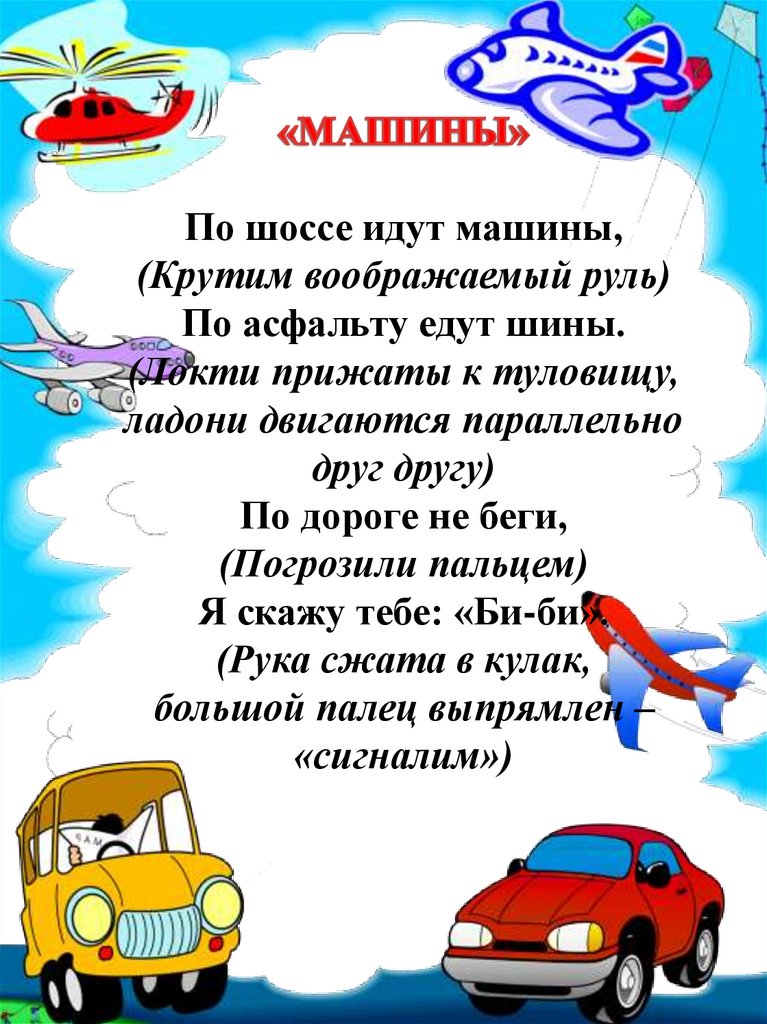 Ты молодец, хорош справился.